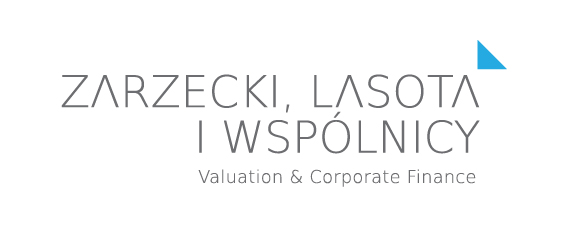 OFERTA PRAKTYKWiodąca szczecińska firma consultingowa, spółka Zarzecki, Lasota i Wspólnicy Sp. z o.o. poszukuje praktykantów (z możliwością zatrudnienia po zakończeniu praktyk) na stanowisko Młodszego Analityka Biznesowego. Opis stanowiska:prowadzenie analiz ekonomiczno-finansowych, w tym sektorowych,współuczestnictwo w zleceniach realizowanych przez Spółkę, m.in. z zakresu oceny efektywności inwestycji i wyceny przedsiębiorstw,czynny udział w prowadzeniu analiz strategicznych, tworzeniu strategii rozwoju oraz biznes planów dla firm,potencjalnie kontakt z kadrą zarządzającą firm z różnych branż. Oczekiwania:wiedza i umiejętności z zakresu ekonomii i finansów,umiejętność formułowania syntetycznych wniosków na podstawie informacji i danych z różnych dziedzin ekonomii,samodzielność i inicjatywa w działaniu,wielozadaniowość,niezbędna chęć podnoszenia swoich kwalifikacji.Oferujemy:wsparcie zespołu konsultantów Spółki w rozwoju wiedzy i umiejętności,możliwość zatrudnienia po odbyciu praktyk.Zainteresowanych kandydatów prosimy o przesłanie CV na adres tomasz.swaczyna@zarzecki.plLUBKontakt na Wydziale w sprawie praktyk z Joanna Rzempała – joanna.rzempala@wzieu.pl, pokój 610 (WZIEU), tel. 500048452